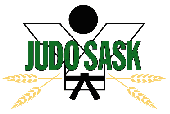 2018 Judo Saskatchewan Winter CampWatrous Civic Centre404 Main St, Watrous, SK S0K 4T0December 21, 22 & 23, 2018Arrival time: Friday 5:30 - 6:00 PMPick up time: Sunday 12:30Cost: $100 before December 10, 2018$120 December 10 - December 18, 2018Born in 2010 or earlierMember of Provincial Judo AssociationMust have slept overnight away from their parents.Registration online with trackieGuest Coach Warren Seib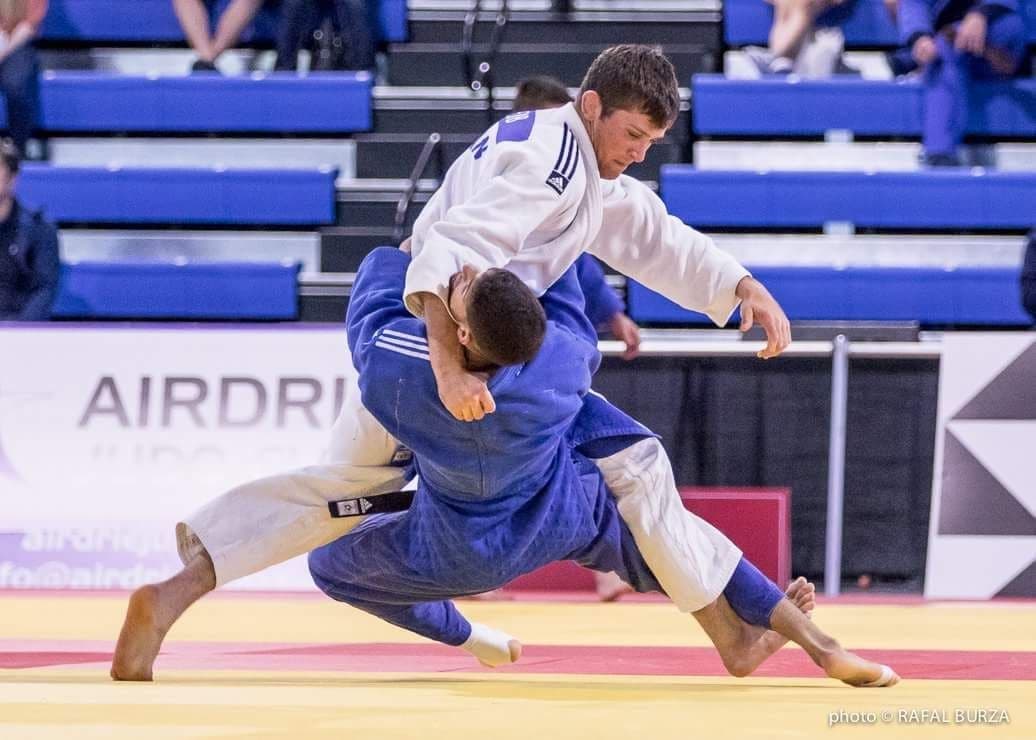 Important Things to Bring:   Judo Gi’s   Sleeping Bag & Pillow, Toiletries, Gym Clothes & Runners, Night clothing, change of clothing, Winter Clothing, Water bottle, Spending Money.